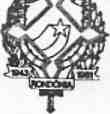 GOVERNO DO ESTADO DE RONDÔNIA GOVERNADORIADECRETO  N°  1.945DE16DE     MARÇODE 1984O GOVERNADOR DO ESTADO DE RONDÔNIA, no uso de suas atribuições legais,DECRETA:Art. 1° - Fica alterada a Programação das Quotas Trimestrais no Orçamento Vigente da Secretaria de Estado da Educação, estabelecida pelo Decreto n° 1.800 de 28 de dezembro de 1983, conforme discriminação:I TRIMESTREII TRIMESTREIII TRIMESTREIV TRIMESTRETOTAL:7.726.610.000,003.310.835.000,001.949.735.000,00233.260.000,0013.220.440.000,00Art. 2° - Este Decreto entrará em vigor na data de sua publicação.JANILENE VASCONCELOS DE MELOGovernadora em Exercício